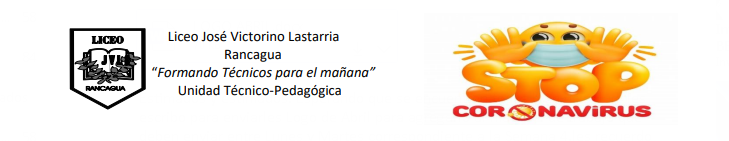  TALLER DE SALUD.SISTEMA NERVIOSO.Todas las piezas del cuerpo humano funcionan a la perfección gracias a la información que comanda uno de los más complejos mecanismos conocidos: El sistema nervioso. En esta maravillosa estructura recae la intrincada misión de recoger cada uno de los estímulos provenientes tanto del entorno como del propio organismo, y transformarlos en respuestas adecuadas.El sistema nervioso comprende el cerebro, la médula espinal y el conjunto de todos los nervios del organismo. Desde el punto de vista anatómico se divide en sistema nervioso central (SNC), compuesto por el cerebro y la médula espinal; y en sistema nervioso periférico (SNP), formado por una red de nervios, ganglios y receptores especializados que enlazan el cerebro, la médula espinal y el resto del organismo.El sistema nervioso controla e integra todas las acciones del cuerpo, percibiendo los cambios, interpretándolos y reaccionando a ellos. El sistema nervioso central (SNC) consta del encéfalo y la médula espinal. El sistema nervioso periférico (SNP) consta del sistema nervioso somático que inmersa el músculo esqueletal; y el sistema nervioso autonómico, el cual inerva el músculo cardíaco, el músculo liso y las glándulas.ACTIVIDAD:DESPUES DE HABER LEIDO Y COMPRENDIDO LAS GUIAS #5 Y #6 DEL SISTEMA NERVIOSO Observa el video copiando el enlace en google:  https://youtu.be/krqempHBRAcREALIZA UN RESUMEN DE LO QUE APRENDISTES SOBRE EL SISTEMA NERVIOSO.COMPLETA LA  IMAGEN CON SUS NOMBRES CORRECTOS Y SUBRAYA CON DISTINTOS COLORES CADA PARTE. 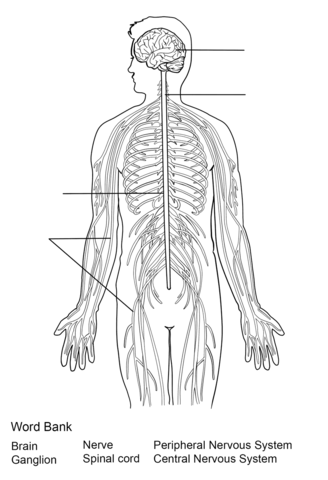 NOMBRE ALUMNO:CURSO: 2° MedioASIGNATURA: TALLER DE SALUDOA: CONOCER E IDENTIFICAR LOS SISTEMAS DEL CUERPO HUMANO.PROFESORA: DORA RODRIGUEZ              ENFERMERA.OBJETIVO DE LA CLASE: CONOCER EL SISTEMA NERVIOSO DEL CUERPO HUMANO  E IDENTIFICAR SUS PARTES SEMANA DEL 04 AL 08 DE MAYO 2020PUNTAJE: NOTA DEL ALUMNO: